Groep 6 – woordenschatwoorden hoofdstuk 2 blok 1 Taalverhaal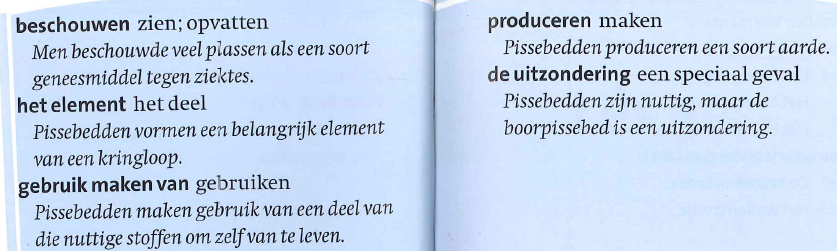 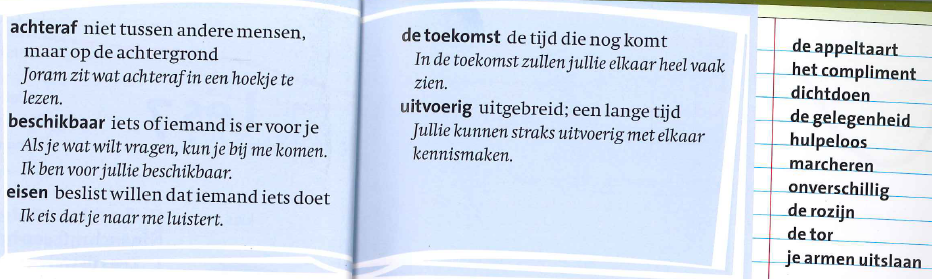 